Signing a Memorandum of Understanding on the development and transfer of sustainable technologies in the field of water extraction from unconventional water sources to address the problem of water shortageA Memorandum of Understanding was signed between Iranian Research Organization for Science and Technology (IROST) represented by Dr. Alireza Ashouri, University of Sistan and Baluchestan represented by Dr. Gholamreza Rezaei and the IORA Regional Center for Science and Technology Transfer (IORA RCSTT) represented by Dr. Tahereh Miremadi on the development and transfer of sustainable technologies in the field of water extraction from unconventional water sources focusing on the challenges of the Sistan and Baluchestan watershed as a regional pilot on Saturday (April 24, 2021).  Axes of cooperation of the MOU: To Identify and to prioritize water supply problems in Sistan and Baluchestan with the aim of relevant technology recognition, development and transfer- To Share the experiences of Iran and IORA countries on the issues concerning the MOU- To establish the national and international networks of specialists, technologists and knowledge-based companies- To establish related research centers in the University of Sistan and Baluchestan and Iranian Research Organization for Science and Technology (IROST)- To conduct of the joint research projects between IROST, University of Sistan and Baluchestan as well as the RCSTT,- To develop and Transfer sustainable technologies in the Province, Country and the Region- To assist to commercialize relevant projects and technologies through liaising with support centers (such as the University Growth Center, Provincial Science and Technology Park, Science and Technology Campus of IROST and other national and international support centers)- To help to develop and support knowledge-based companies with related technological capabilities- To develop the bases to cooperate between technical knowledge masters and financial sectors- To pave the way for international cooperations with other researchers and specialized companies in relevant fields.- To hold continuous congresses, workshops and training courses and joint national and international conferences to identify research achievements and relevant technologies- To train postgraduate students on the subject of the MOUIt should be noted that the duration of this memorandum is three years from the date of its signing.The signing ceremony of this memorandum was held virtually. 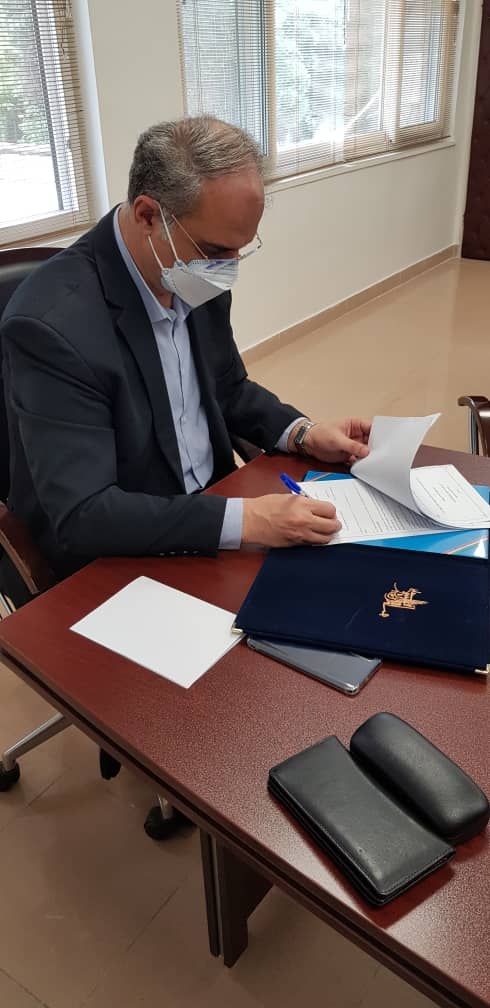 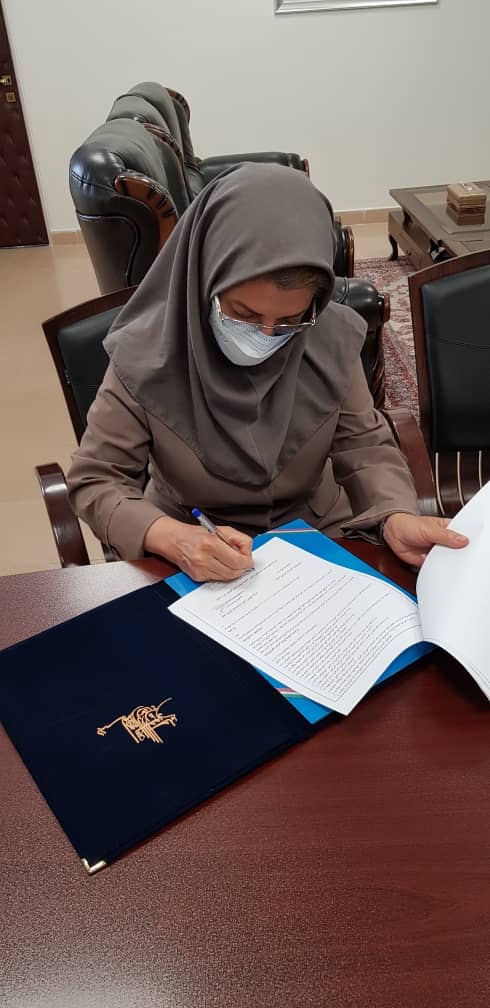 